DONABO GARDENS Formulaire d’abonnement :Photo récente *PHOTO POUR LA CARTE.JPG SEULEMENT SVP	Prénom		Nom de famille Nom complet* Adresse Adresse email*Téléphone Abonnement : Offre single       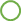 Offre étudiant    Offre famille     Offre retraité     J’autorise l’envoi d’informations et événements de Donabo Gardens à l’adresse email et téléphone indiqués.* Champs obligatoiresRèglement intérieur du jardinCes règles que nous vous prions de respecter servent à protéger l’habitat des plantes et des animaux qui ont trouvé refuge ici. Elles vous assurent également une visite de grande qualité en toute sécurité.Nous vous invitons à profiter du calme et de la sérénité qui règnent dans nos jardins, faire une pause de la vie urbaine.Nous vous prions de mettre vos téléphones portables sur vibreur et de parler à voix basse.Les chiens et autres animaux de compagnie ne sont pas admis sur le siteLes vélos, planches à roulettes et trottinettes sont interditsLes jeux de balle ou de ballon sont interdits.Il est interdit de cueillir des plantes, des fruits, légumes et grainesIl est interdit de capturer des animaux, de les blesser ou de détruire leur gîteIl est interdit de grimper aux arbres, bancs, murets et bâtimentsUne autorisation est requise pour les tournages, les reportages et la photographie commerciale ou professionnelleLa nourriture et les pique-niques sont interditsIl est interdit de circuler torse nu en maillot de bain ou pieds-nus10- Il est interdit de se baigner, prendre des bains de pieds et de pêcher dans les fontaines et bassins.11- Les radios et instruments de musique ne sont pas permis sans autorisation préalable12- Il est interdit de fumer sauf dans les zones réservées à cet effet13- Il est interdit de jeter des déchets ailleurs qu’aux endroits prévus à cet effet.14- Les enfants de moins de 13 ans doivent rester sous la supervision d’un adulte en tout temps.15- Il est interdit de distribuer, d’offrir, d’exposer ou de vendre des services ou des articles ou marchandises          de toute nature à moins d’une autorisation de la direction.16- Il est interdit de cracher et jeter des chewing-gums par terre.17- L’usage de drone est interdit à partir de ou au-dessus du site du jardin botanique.18- Les comportements agressifs ne sont pas tolérés. Toute personne qui enfreint les règlements sera passible         d’expulsion sans remboursement des droits d’entrée ou abonnement.Donabo Gardens se réserve le droit d’accès au jardin-Le jardin peut être fermé certains jours de l’année. La direction essaiera d’informer les abonnés à l’avance.-Tout abonnement est soumis à l’accord préalable de la direction-Le nombre d’abonnement est limitéTout abonnement vous donne le droit à :L’accès au jardin et au Café. 10% de remise pour toute consommation au Donabo Gardens Café.10% de remise pour tout événement payant organisé par Donabo Gardens.                                          Le jardin botanique vous remercie de votre collaborationDate :                                                                                                                                            Lu et approuvé 